Государственное бюджетное общеобразовательноеучреждение Архангельской области"Вычегодская специальная (коррекционная) общеобразовательная школа - интернат"Контрольно - измерительный материал для промежуточной аттестациипо курсу внеурочной деятельности «Жестовая речь»за 2022 - 2023 учебный год для 3 класса (вариант 1.3, 2.3, 1)Автор: Тарасова Вера Сергеевна, воспитатель, ГБОУ АО «Вычегодская СКОШИ», первой квалификационной категориип. Вычегодский2022 - 2023 уч. год Промежуточная аттестацияпо курсу внеурочной деятельности «Жестовая речь»за 2022 - 2023 учебный годдля 3 класса (вариант 2.3, 1)Итоговая практическая работа1. Прочитай слово. Запиши.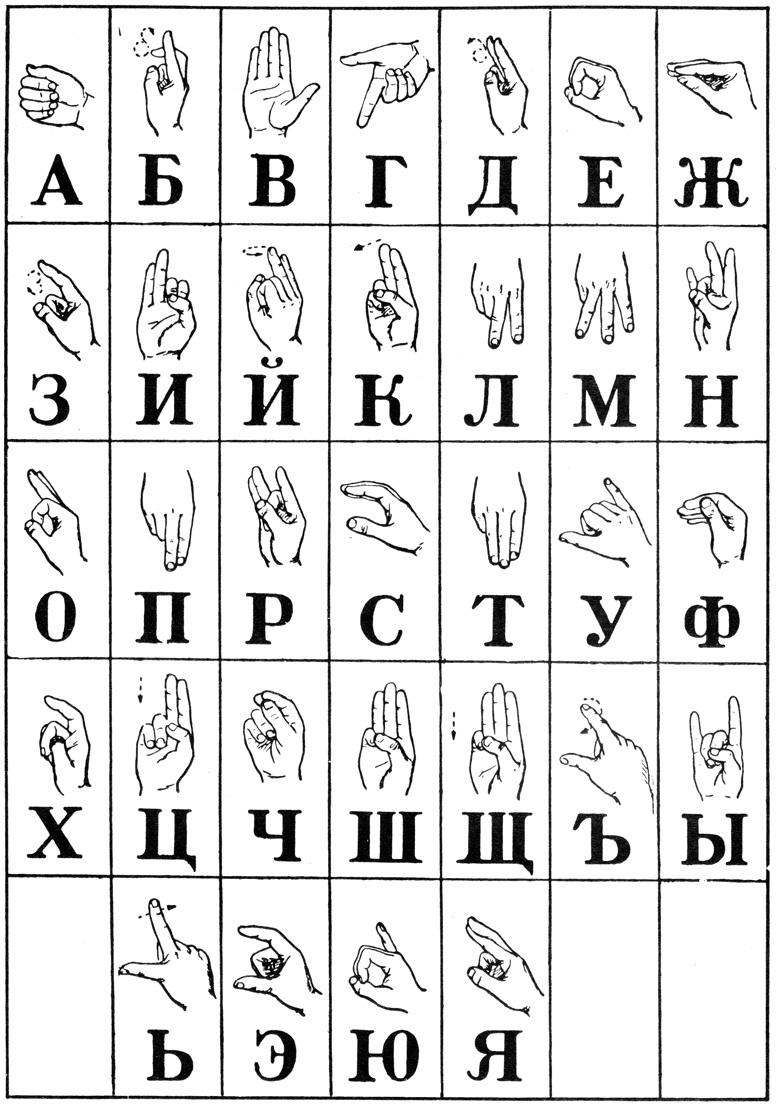 
_____________________________________


_____________________________________________________




______________________________




_____________________________________________________




_______________________________________________2. Выбери, какой это жест.Жест 1.МамаПапаБабушкаЖест 2.ГоловаНосУхоЖест 3. ШколаКнигаКарандашЖест 4.Кто?Где?Зачем?Жест 5.258Жест 6.БелыйСинийКрасныйЖест 7.ВторникСубботаЧетверг3. Покажи жест- мама-портфель- столовая- 10- зубы4. Прочитай, используя дактиль.- здравствуйте- спасибо- март- солнце- один5. Соедини стрелками жест и картинку.Промежуточная аттестацияпо курсу внеурочной деятельности «Жестовая речь»за 2022 - 2023 учебный годдля 3 класса (вариант 1.3)Итоговая практическая работа1. Прочитай слово. Запиши.
_____________________________________




______________________________





_______________________________________________2. Покажи жест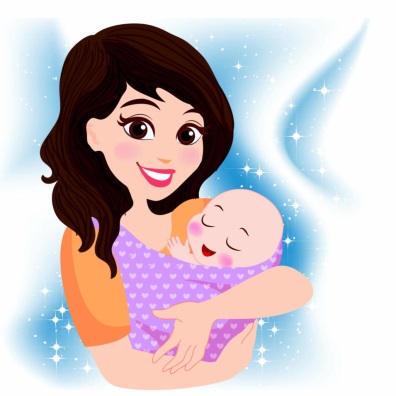 - мама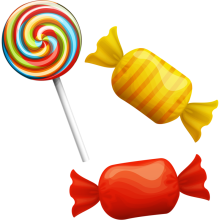 - конфеты3. Прочитай, используя дактиль.- здравствуйте- спасибо4. Соедини стрелками жест и картинку.Промежуточная аттестация по курсу внеурочной деятельности  «Жестовая речь»за 2022 - 2023 учебный годобучающегося 3 класса___________________Итоговая практическая работаПедагог:  _________________________________Ассистент: _________________________________Промежуточная аттестация по курсу внеурочной деятельности  «Жестовая речь»за 2022 - 2023 учебный годобучающегося 3 класса___________________Итоговая практическая работаПедагог:  _________________________________Ассистент: _________________________________Список источниковПрограмма:Рабочая программа курса внеурочной деятельности «Жестовая речь» для 3 класса (варианты 1.3,  2.3, 4.2, 1) на 2022 - 2023 учебный год, режим доступа: https://disk.yandex.ru/i/xGJsKuyHThEr9g  Изображения:Изображение «Бабушка», режим доступа: https://fikiwiki.com/uploads/posts/2022-02/1645003121_28-fikiwiki-com-p-kartinki-pro-babushku-29.jpg Изображение «Дактильная азбука», режим доступа:  https://talk-on.ru/upload/medialibrary/327/327c290d22c9a4f01b3f99b87bbdaa92.jpg Изображение «Конфеты», режим доступа:  https://gas-kvas.com/uploads/posts/2023-01/1673514089_gas-kvas-com-p-konfeta-detskii-risunok-14.pngИзображение «Линейка», режим доступа: https://www.ukazka.ru/img/g/uk77978.jpgИзображение «Мама», режим доступа: https://kartinkof.club/uploads/posts/2022-05/1653717948_25-kartinkof-club-p-kartinka-veselaya-mama-dlya-detei-28.jpgИзображение «Он», режим доступа: https://media.baamboozle.com/uploads/images/109900/1635110616_113265.jpegИзображение «Туалет», режим доступа:  https://phonoteka.org/uploads/posts/2021-05/1620310507_38-phonoteka_org-p-fon-tualeta-44.jpgИзображение «Фрадкина Р. Н., Говорящие руки (тематический словарь жестового языка глухих России)», режим доступа:  https://www.studmed.ru/view/fradkina-rn-govoryaschie-ruki-tematicheskiy-slovar-zhestovogo-yazyka-gluhih-rossii_2e7e42aeb2c.html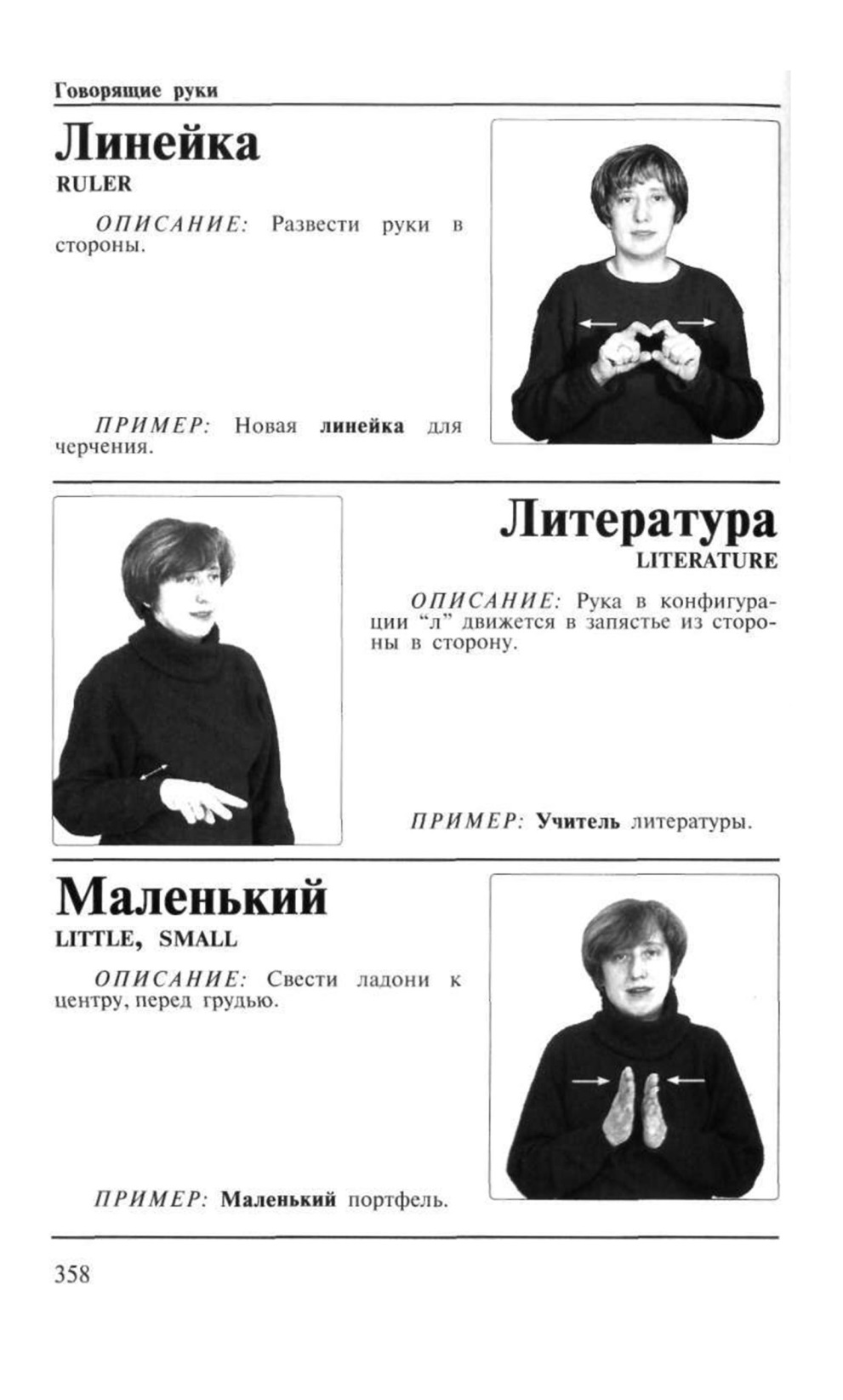 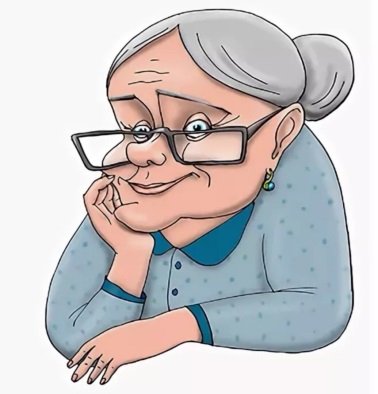 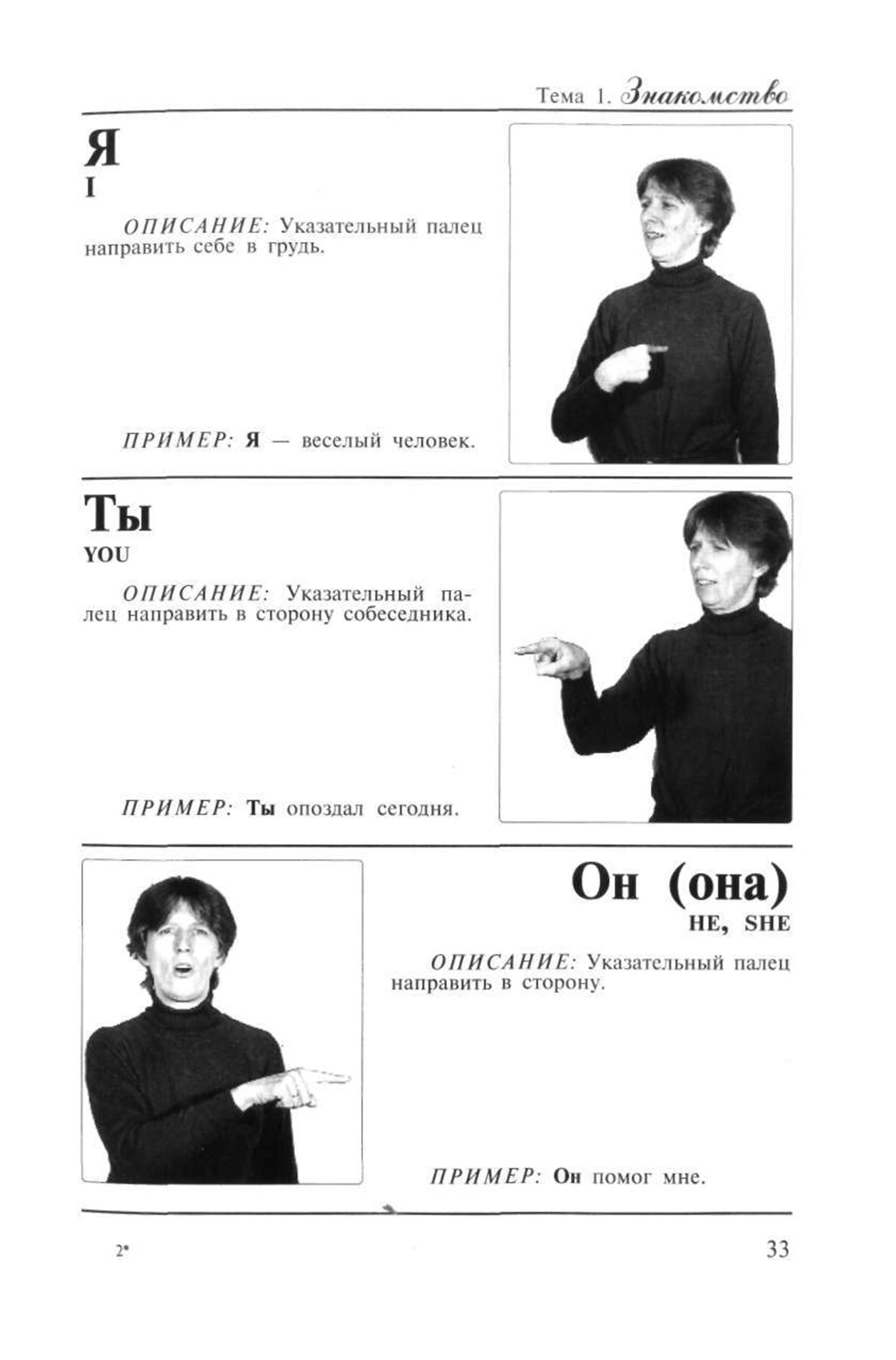 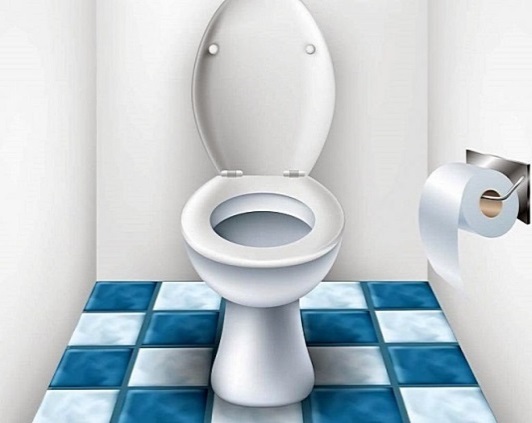 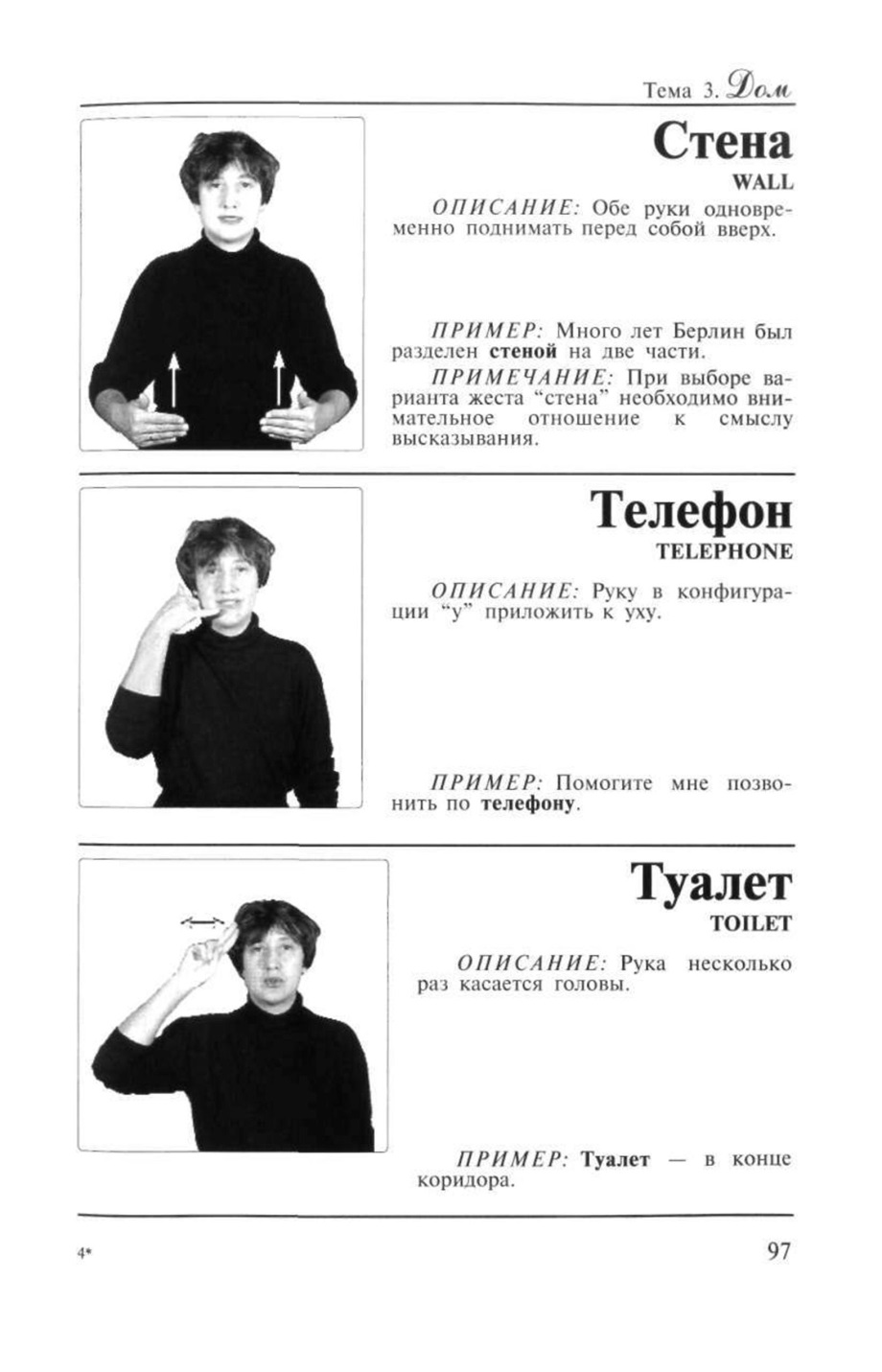 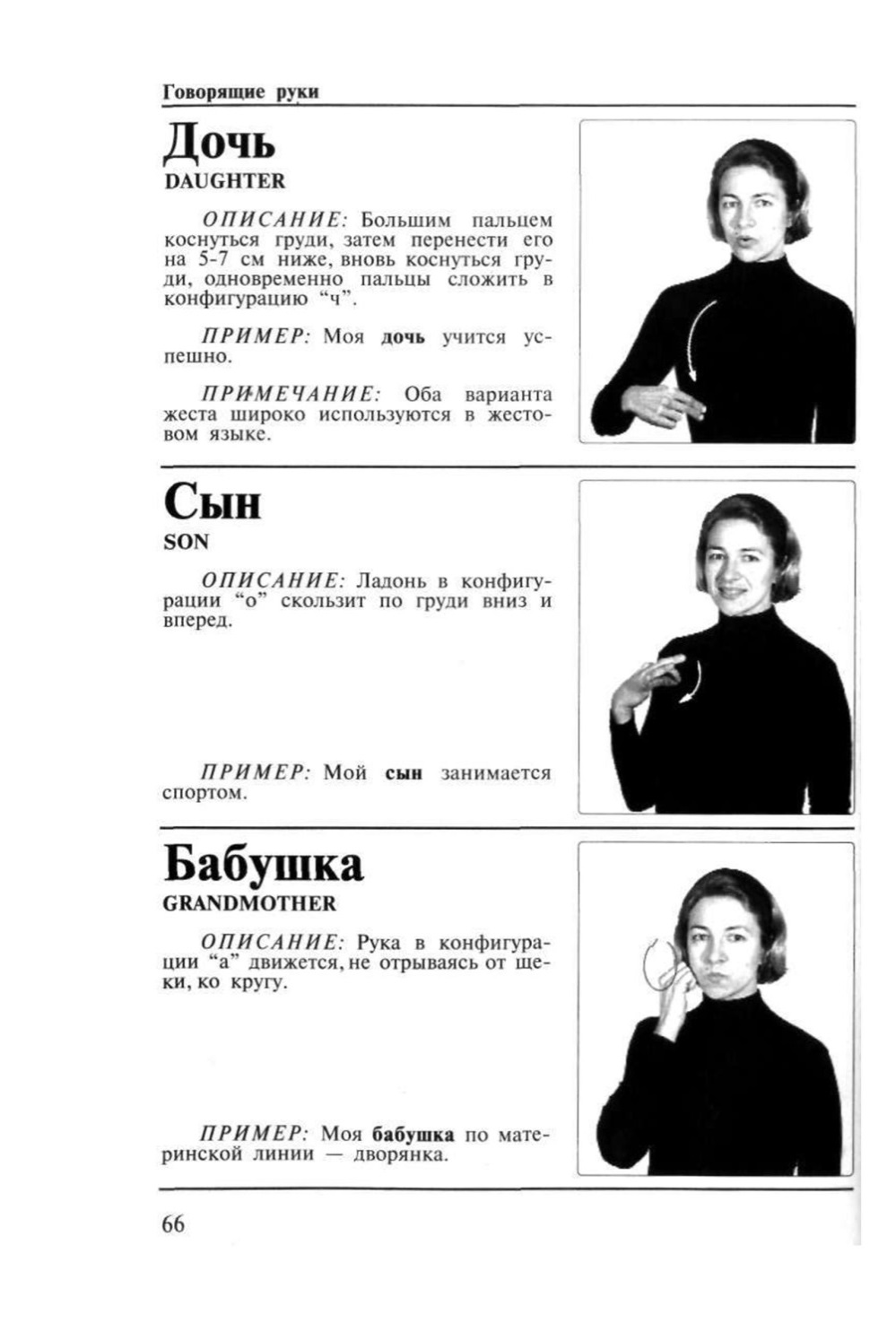 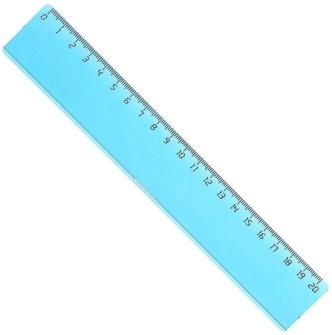 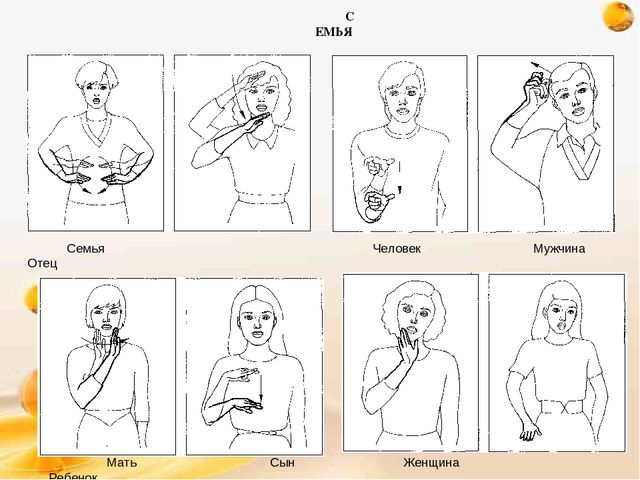 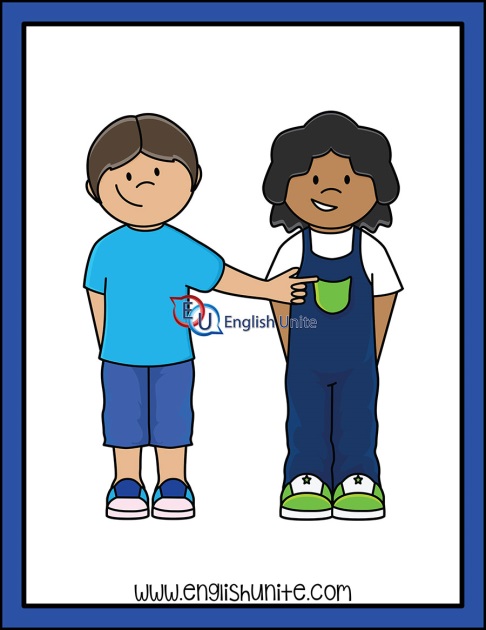 Критерии оцениванияРезультатЗадание 1. Прочитай слово. Запиши.Задание 1. Прочитай слово. Запиши.Правильно читает  и записывает  слова (2 б.)Читает и записывает с ошибками слова (1 б.)Задание 2. Покажи жест.Мама, конфета.Задание 2. Покажи жест.Мама, конфета.Правильно показывает 2 жеста (2 б.)Правильно показывает 0 - 1 жест (0 - 1 б.)Задание 4. Прочитай, используя дактиль.Задание 4. Прочитай, используя дактиль.Правильно читает и показывает дактилем 2 слова (2 б.)Правильно читает и показывает дактилем 0 -1 слово (0 - 1 б.)Задание 4. Соедини стрелками жест и картинку.Задание 4. Соедини стрелками жест и картинку.Правильно соединяет все картинки с жестами (2 б.)Допускает ошибки (0 - 1 б.)Итог работы: 4 - 8 б. – зачтено, менее 4 б. - не зачтеноКритерии оцениванияРезультатЗадание 1. Прочитай слово. Запиши.Задание 1. Прочитай слово. Запиши.Правильно читает  и записывает 5 слов (4 б.)Правильно читает  и записывает 4 слова (3 б.)Правильно читает  и записывает 3 слова (2 б.)Правильно читает  и записывает менее 3 слов (0 - 1 б.)Задание 2. Выбери, какой это жест.Мама, нос, школа, где, восемь, красный, суббота.Задание 2. Выбери, какой это жест.Мама, нос, школа, где, восемь, красный, суббота.Правильно выбирает названия 7 жестов (4 б.)Правильно выбирает названия 6 жестов (3 б.)Правильно выбирает названия 5 жестов (2 б.)Правильно выбирает названия менее 5 жестов (0 - 1 б.)Задание 3. Покажи жест.Задание 3. Покажи жест.Правильно показывает 5 жестов (4 б.)Правильно показывает 4 жеста (3 б.)Правильно показывает 3 жеста (2 б.)Правильно показывает менее 3 жестов (0 - 1 б.)Задание 4. Прочитай, используя дактиль.Задание 4. Прочитай, используя дактиль.Правильно читает и показывает дактилем 5 слов (4 б.)Правильно читает и показывает дактилем 4 слова 3 б.)Правильно читает и показывает дактилем 3 слова (2 б.)Правильно читает и показывает дактилем менее 3 слов (0 - 1 б.)Задание 5. Соедини стрелками жест и картинку.Задание 5. Соедини стрелками жест и картинку.Правильно соединяет все картинки с жестами (4 б.)Допускает 1 ошибку (3 б.)Допускает 2 ошибки (2 б.)Допускает более 2 ошибок (0 – 1 б.)Итог работы:  10 - 20 б. – зачтено, менее 10 б. - не зачтено